 WORSHIP CELEBRATION “Share the Love of God … Experience the Joy!”Seventh Sunday of Easter/ Ascension and Memorial Day SundayMay 24, 2020                                                                                         10:00 a.m.WELCOME!On behalf of the family of First United Methodist Church of Madison, we welcome youto worship.  We pray that you will encounter the love and grace of Jesus within our hearts.ENTRANCE THE GATHERING WITH MUSIC                                                      Analine Acosta, Pianist WELCOME and ANNOUNCEMENTS                                              Lamar Albritton, Pastor  PRELUDE                                           As We Gather                        Analine Acosta, Pianistby M. Fay and T. Coomes  OPENING PRAYER                                                                        Bailey Barefoot—Liturgist                                             *HYMN                         Holy, Holy, Holy! Lord God Almighty                 #64 UMH*AFFIRMATION OF FAITH            A Modern Affirmation                         #885 UMH*THE GLORIA PATRI                                                                                                 #70 UMHTHANKSGIVING THE NEW TESTAMENT LESSON                                                                    Acts 1:1-11 SILENT PRAYERS   CONGREGATIONAL PRAYER (in unison)Eternal God, our Father, through the death and resurrection of Jesus Your Son, You revealed a compassion and passion for our souls.  We magnify, glorify, and worship You because of such grace!  We praise and thank You for such unconditional love!  What more can we do but bless You now and forever!Grant us, O Lord, a passion for lost men and women. May the passion of Jesus be ours.  May that which causes His heart to beat cause ours to beat as well.  Pour out Your Holy Spirit afresh and anew upon our lives, so that we may be faithful witnesses of the Good News of Jesus Christ.  In His name we pray.  AMEN. PASTORAL PRAYER                                                                           Pastor Lamar Albritton THE LORD’S PRAYER PRESENTATION OF THE OFFERINGS(Please, at this time send your offerings to P.O. Box 294, Madison, FL 32341) OFFERTORY                   There Is a Higher Throne                 Analine Acosta, Pianist                                               by Keith and Kristyn Getty  *DOXOLOGY        Praise God, from Whom All Blessings Flow                #95 UMHPROCLAMATION AND RESPONSE SPECIAL MUSIC                                                       I Know That My Redeemer Liveth                                                                  	Barbara McCauley - Soloist                                                                       by George F. Handel                           THE GOSPEL LESSON                                                                                     Mark 1:14-20 MORNING MESSAGE                                                                                  Beginning Anew                                                                                                                 Pastor Lamar Albritton*HYMN                                            Freely, Freely                                               #389 UMH  {The altar of your heart, or that special place at home, is always open for Prayer, Commitment, New Beginnings, Prayer for Healing, or to Express Thanks to God.  If you have a prayer need that you would like to share with Pastor Lamar, to pray with you about, please email him at pastorlamar@embarqmail.com.  Remember, the Holy Spirit knows no bounds.  He is not self-quarantined.}SENDING FORTH*THE BLESSING*POSTLUDE                                                                                             Analine Acosta, Pianist *Indicates those who are able will please stand in Honor of God________________________________________________________________________________Church StaffLamar Albritton – Pastor                                                                                      Vacancy– Youth PastorMary Helen Studebaker – Admin. Secretary                      Vivian Albritton – Nursery Supervisor                                          Jeannie Christmas – Assistant Secretary                                     Brett Bailey – Audio/Visual Tech.                  Patrick Chiu   – Director of Music Ministry                              Joshua Moore - Assist. A/V Techs.                    Analine Acosta – Pianist/ Organist  Services are being streamed through June 14th  ****Due to COVID-19 VirusNo Public Worship, No Ministry Events and No Office Visits will take place through          Monday, June 15th ****           For Week of May 24th – 31st    BIRTHDAYS  		   	26th  Steven Catron		26th  Chris Christmas26th  Mason Gaston		26th  Harper Sowell27th  Wanda Waring		28th  John Lewis28th  Garry Brashear		28th  Ralph Edmondson31st  Mary Jane Beggs		31st  Ryan Casler-Smith31st  Patrick Chiu	 	                                  NO WEDDING ANNIVERSARIES THIS WEEKUSHERS FOR MAY                                                John Paul Maultsby, Head Usher                Don Dickinson, Steve Hart,              Sandy Howerton, Allen Welch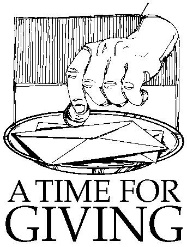 OFFERINGS THROUGH JUNE 15th:  Due to the COVID-19 virus, the office is closed for visits from the outside. Please mail your offerings and donations to our P. O. Box 294, Madison, FL 32341.  Thank you so much for your understanding and continued support.UMCOR COVID-19 RESPONSE: Since the start of the novel coronavirus outbreak, UMCOR has been working with health boards, medical professionals, disaster managementcoordinators and faith leaders to prevent the further spread of this disease. Through the UMCOR COVID-19 Response fund, grants will be released to equip partners to assist vulnerable populations around the world impacted by COVID-19, including racial/ethnic and indigenous communities in the United States. Grants will be disbursed to address health concerns, food insecurity, water and hygiene limitations and other pressing needs. Please mail your check to First United Methodist Church, P. O. Box 294, Madison, FL 32341 and we will send these donations to UMCOR COVID-19 RESPONSE. Thank you for your support.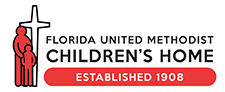 FLORIDA UNITED METHODIST CHILDREN’S HOME:  For more than a century, the Florida United Methodist Children’s Home has cared for children and youth who have experienced varying levels of trauma. It is a privilege to care for them like our own. May has a fifth Sunday (May 31st), which means we will be celebrating the Fifth Sunday Offering. This Offering is one of the best ways to ensure the Children’s Home can continue to provide the vital support to those we serve. We know that there are some who are unable to support the Children’s Home at this time, due to the financial effects of the pandemic. If you would like to give a donation for our Fifth Sunday Children’s Home, please mail it to First United Methodist Church, P. O. Box 294, Madison, FL 32341 and put Children’s Home in memo. Thank you!!!MEMORIAL GIFTS:  When you send a gift to the church in memory of someone the funds will go into the Building Fund unless they are designated. Thank you.OUR SPECIAL $1.00:  Please remember to bring your $1.00 to the altar each week to help those in need. We have $1,608.70 in this account. Thank you! (During this time of streaming, you can mail in a donation for our food vouchers—Dot Davis Fund, or to the Altar Fund which helps with gas cards for doctor visits and other needs.)BUDGET FOR 2020: We need $7,225.00 per week to meet our budget obligations for this year. The monthly budget is $31,308.50. The total income received for the month of May 2020 so far has been $15,515.01 and the total expenses have been $19,991.87. (Thank you so much for mailing in or coming by the church with your tithes and offerings!!)  You can set up automatic payments for your tithes and donations by calling your local bank to have a check mailed to the church. If you have any questions, give the church office a call.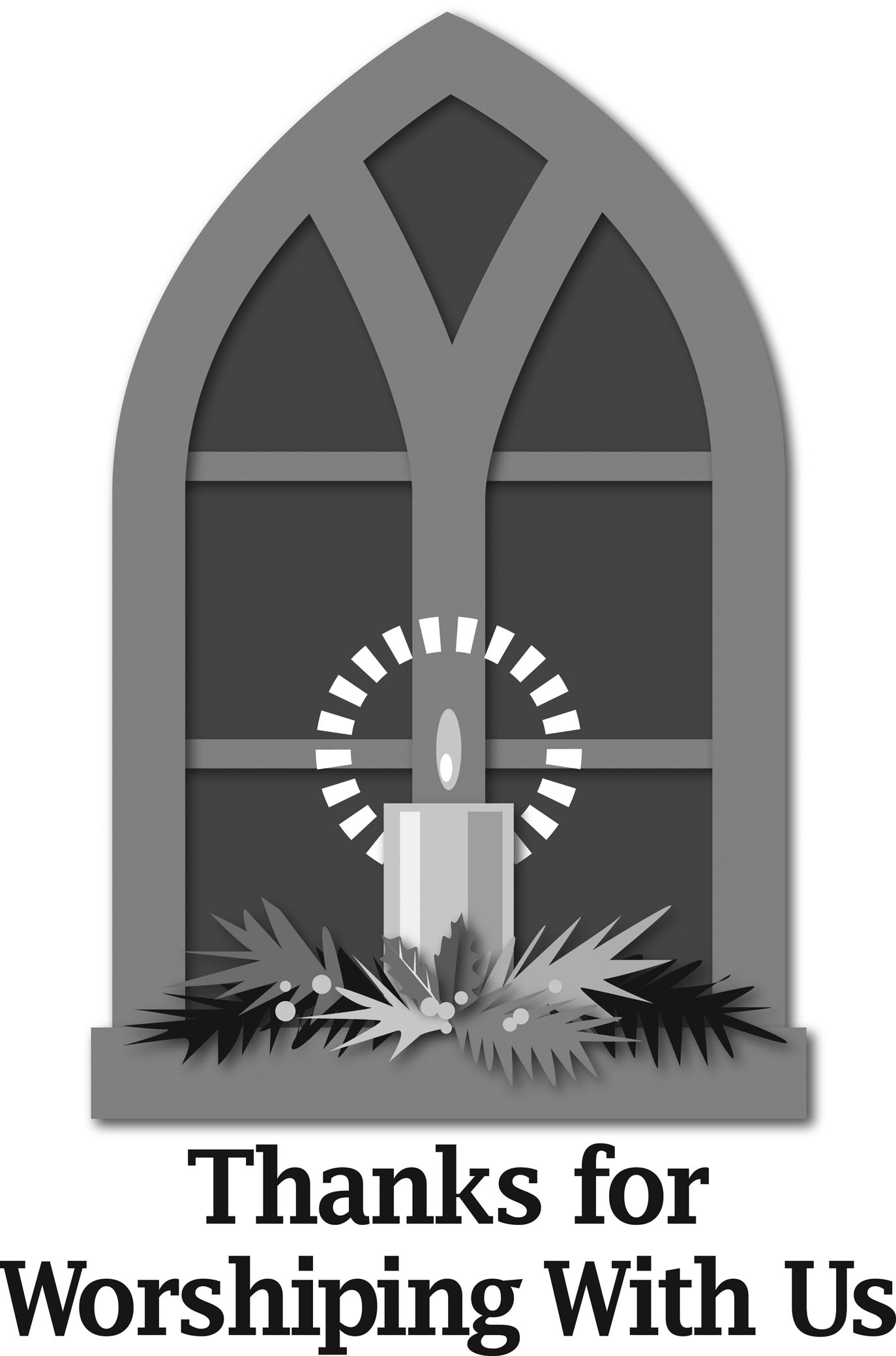 ARE YOU LOOKING FOR A CHURCH HOME? Welcome to God’s House! The First United Methodist Church might be the place you are looking for. We already love you in Christ and wish to know you in a personal relationship. As members of First United Methodist Church of Madison, Florida, we would count it a privilege to welcome you into this community of faith. If you wish to explore membership, please tell any of our members or contact Pastor Lamar or the church office at 973-6295.Memorial Day is an American holiday, observed on the last Monday of May, honoring the men and women who died while serving in the U.S. military. Memorial Day 2020 occurs on Monday, May 25. 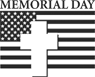 Have a safe and blessed                               Memorial Day weekend!!Calendar of EventsandAnnouncementsfor the Weekof 				      May 24th – 31st          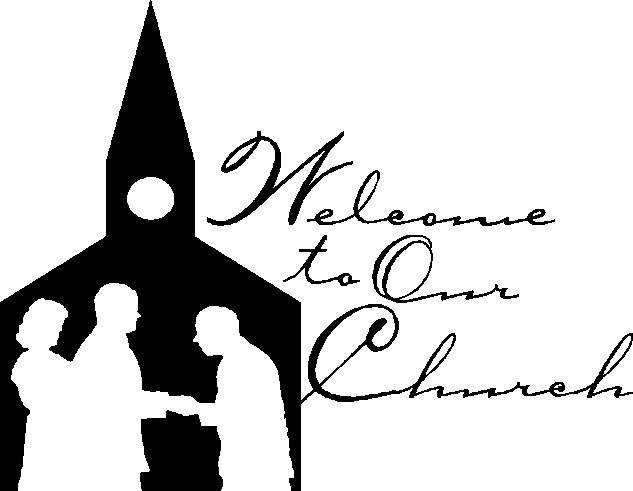 THE ALTAR IS OPEN FOR PRAYER DURING THE WEEK WHEN THE CHURCH OFFICE IS OPENEmail: madisonfumc@embarqmail.comWebsite: www.madisonfumc.org  CIRCLE OF CONCERNSay a Prayer, Send a Card, Make a CallThe Family of Aaron Barefoot 			The Family of Donald Gary O’Quinn(Ethel & Bailey’s son) 					The Family of Daniel PfeifferRandy Buchanan 					Mary & W. C. RagansGinger Bullard 						John ReidLauren Camba (Judy & Carl Dean’s granddaughter)	(Garry & Deanna Brashear’s friend)Darlene Cannon						Peggy Scruggs    (Cecil & Rose Pittman’s daughter)        			(Mary Ann Sanders’ stepmother)Marcy Cherry (Gladney & Carson’s daughter)		Ola Sircy		Kathleen Bell Cooper			            		Ryan Casler-Smith(Garry & Deanna Brashear’s friend)			Andy Stauffer and son, Grant		 Vickie Dabrowski (Dianne Phillips’ aunt)		(Chan Rains’ friends in Dunkirk, NY)	Nell Dobbs (Hilda Dixon’s sister)		            	Billy Sullivan              	Walter Dugan       					Virginia Tansey	   (Gaines Starling’s brother-in-law)			(Tomye Barnhart’s mother)             Becky Flythe (Dale Sowell’s friend)			Pastor James Taylor of FUMC Perry Jim Fountain (Michael’s father)				Stefanie Thomas The Family of Louanna Forness  			The Family of Troy Turner             Kristina Freeman (at home)				Pat Warren                               Sharon French  						Melissa Williams The Family of Sara Gwin (Hilda Dixon’s niece)		(Gene Hanners’ friend)   The Family of Patsy Hardee				Sylvia Williams Ann Marie Conrad Harris (Ann & Larry’s daughter)	First Responders Polly Howerton (Sandy’s daughter-in-law)		Our Military & Nation			Tony Hughey						Our Schools, Teachers & StudentsPastor Bob & Traci Laidlaw				Hurricanes, Tornadoes, Earthquakes Denise Marr                                				Fires, Flooding, Loss of Electricity	Nadean Martin (Gene Hanners’ cousin)                	COVID-19 Pandemic & all sicknessesSusan Maultsby					Those in our community that have testedFrederick Mickler (Dowling Park)  			positive with COVID-19 & their familiesThe Family of Reginald “Reg” Moore	Marteal Norris & her son Jimmy	(April Phillips’ mother & brother)			Please let us know of any changes for the names above. Thank you. On weekends, holidays and when church office is closed, please contact Alston or Kay Kelley for prayer chain requests: home 850-973-4317, Alston’s cell 850-464-0896, or emails:                    alstonk@centurylink.net or kaykelley@centurylink.net					 EXTRA ANNOUNCEMENTS:CANNED GOODS FOR NEEDY: There are many that need food in our community. We appreciate your donations. As of now, New Testament Christian Center, 2558 East US HWY 90, has a “drive through” for food distribution on the first Saturday of each month. Consolidated Christian Ministries is giving canned goods through Upholds warehouse on the 2nd Monday of the month.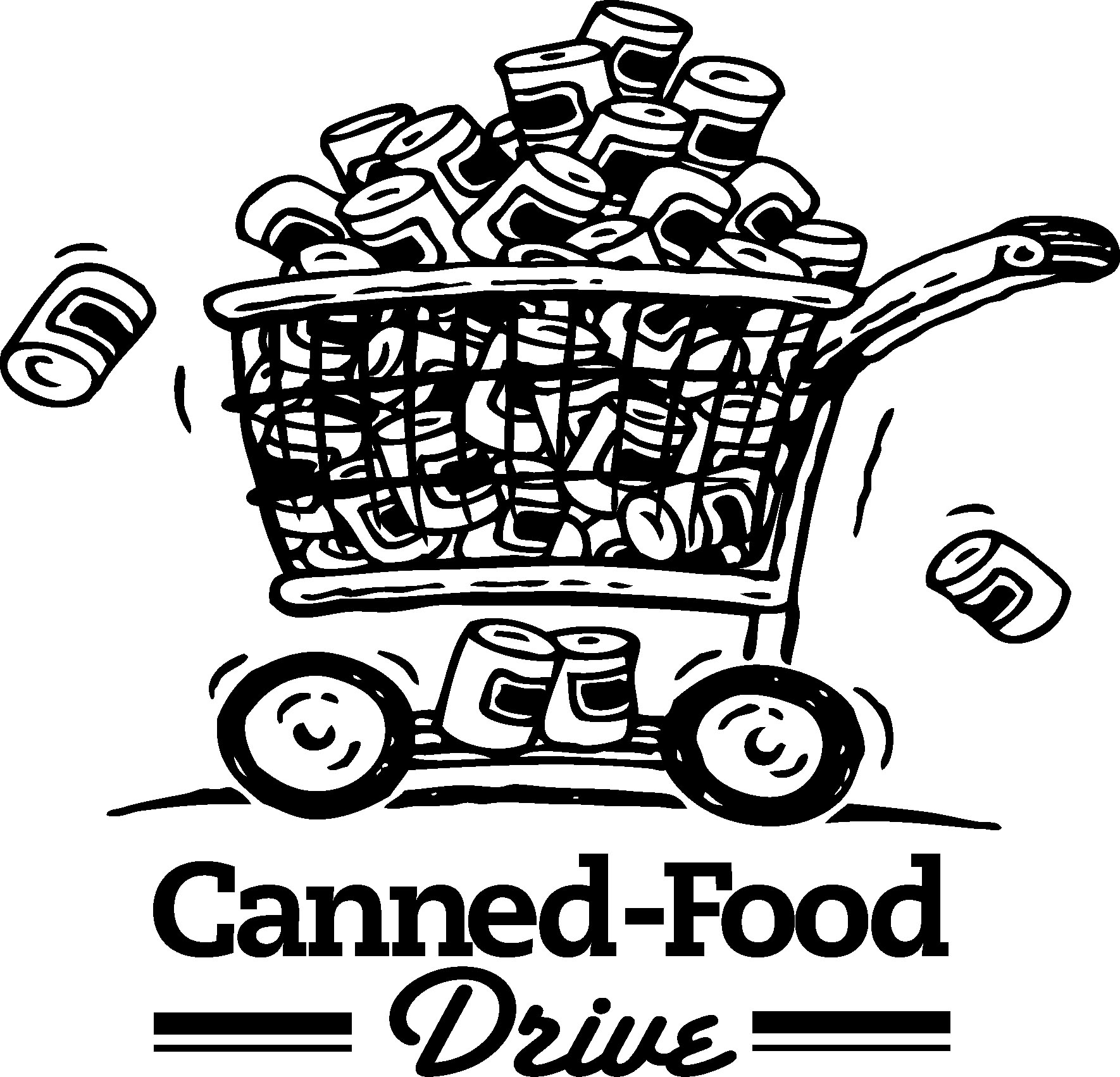 DIRECTORY INFORMATION: Please contact Julie Maultsby, Directory Administrator, at the address or number below for any questions, corrections, updates or for directory access information. There is also an insert in each black pew registration pad for your convenience. If you want a printed copy of our church directory, please let her know. Call her at 850-973-0120 or email her at fumcconnect@embarqmail.comMISSION MOMENT:  If you are currently involved in a mission project, or are organizing an upcoming project, I would like to hear from you! A "Mission Moment" will be added periodically over the year to our church service. This will be a 2 to 3-minute time slot for a designated individual to advertise a current or upcoming mission activity.  The purpose is to inform the congregation of details concerning mission activities and to invite members to participate in those activities. If you would like to provide a Mission Moment, or know someone who may, please e-mail me back and I will get you on the list. <juliemaultsby@gmail.com>     Yours in Christ, Julie MaultsbyCDS AND DVDS:  Our church offers CDs and DVDs of the weekly church service.  If you would like one, you can see Brett before or after the service and he will make you a copy, or you can call the church office Monday-Friday to request a copy.  If you would like to give a donation toward this ministry, please put CD or DVD in the memo of your check and place it in the offering plate.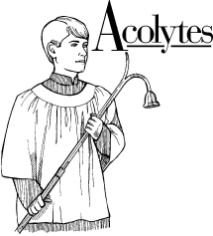 ACOLYTE COORDINATOR: We need someone willing to help organize those who light the candles each week. Please let the church office know if you are interested to serve in this ministry.2003 COOKBOOK SUPPLEMENTS: We have found 2003 cookbook supplements. They are in the office for $5.00 each and have some great recipes to add to your collection. You can write a check and put cookbook supplement in the memo.